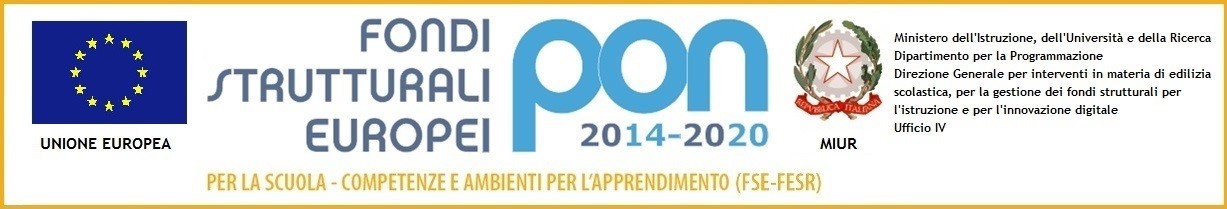 Ministero dell’Istruzione, dell’Università e della Ricerca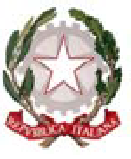 Istituto Istruzione Superiore "L. Cremona"P.zza Marconi, 6 - Pavia Tel. 0382 46.92.71 - Fax 0382 46.09.92Succursale 2: Via Antona Traversi, 10 - Sannazzaro Tel. 0382 99.75.75MAIL: pvis01300b@istruzione.it - info@ipsiapavia.it PEC: pvis01300b@pec.istruzionePROGETTO FORMATIVOINDIVIDUALEVISTICONSIDERATICon la sottoscrizione del presente Progetto formativo, il tirocinante, se minorenne il genitore, il soggetto promotore e il soggetto ospitante si danno reciprocamente atto che il suddetto Progetto è parte integrate della convenzione e altresì dichiarano:cheleinformazionicontenutenelpresenteProgettoformativosonoreseaisensidell’articolo47delD.P.R.28/12/2000n.445ediessereconsapevolidelleresponsabilitàpenalicuisipuòandareincontro incasodidichiarazionemendaceodiesibizionediattofalsoocontenentedatinonrispondentiaverità, ai sensi dell’articolo 76 del D.P.R. 28/12/2000 n.445;diesprimere,aisensidelD.lgs.30giugno2003,n.196,ilconsensoaltrattamento,ancheautomatizzato, dei dati personali contenuti nel presente Progetto formativo, inclusa la loro eventuale comunicazione a soggetti terzi specificatamente incaricati, limitatamente ai fini della corretta gestione del tirocinio, da partedelsoggettopromotoreedelsoggettoospitanteeaifinidellefunzionidicontrolloemonitoraggio, dapartediRegioneLombardia,fattosalvoquantostabilitodall’art.7delD.lgs.30giugno2003,n.196.Luogo:		Data:	2INDIRIZZO: INDUSTRIA E ARIGIANATO PER IL MADE IN ITALYINDIRIZZO: INDUSTRIA E ARIGIANATO PER IL MADE IN ITALYTIROCINANTETIROCINANTENome/CognomeNato aIlGENITORE DEL TIROCINANTEGENITORE DEL TIROCINANTENome/CognomeSOGGETTO PROMOTORESOGGETTO PROMOTOREDenominazioneIIS “L. CREMONA”Sede legale inPiazza G. Marconi, 6ResponsabileDirigente Prof.ssa Silvana FossatiAssicurazioneN° polizzaENTE OSPITANTEENTE OSPITANTEDenominazioneSede dello stageSoggetto rappresentante firmatario- Mod.A/B – scelta dell’azienda;- Mod. 0 – progetto formativo triennale del consiglio di classe;- Mod. 1 – richiesta dati azienda;- Mod. 2 – convenzione;- Mod. 3 – patto formativo.Le competenze attese in esito al percorso:1: Predisporre il progetto per la realizzazione di un prodotto sulla base delle richieste del cliente,delle              caratteristiche dei materiali, delle tendenze degli stili valutando le soluzioni tecniche proposte, le tecniche di lavorazione,i costi e la sostenibilità ambientale.2. Realizzare disegni tecnici e/o artistici, utilizzando le metodologie di rappresentazione grafica e gli strumenti tradizionali o informatici più idonei alle esigenze specifiche di progetto e di settore/contesto3. Realizzare e presentare prototipi, modelli fisici e/o virtuali, valutando la loro rispondenza agli standard qualitativi previsti dalle specifiche di progettazione.4. Gestire, sulla base di disegni preparatori e/o modelli predefiniti nonché delle tecnologie tradizionali e più innovative, le attività realizzative e di controllo connesse ai processi produttivi di beni/manufatti su differenti tipi di supporto/materiale, padroneggiando le tecniche specifiche di lavorazione, di fabbricazione, di assemblaggio.5. Predisporre/programmare le macchine automatiche, i sistemi di controllo, gli strumenti e le attrezzature necessarie alle diverse fasi di attività sulla base delle indicazioni progettuali, della tipologia di materiali da impiegare, del risultato atteso, monitorando il loro funzionamento, pianificando e curando le attività di manutenzione ordinaria.6. Elaborare, implementare e attuare piani industriali/commerciali delle produzioni, in raccordo con gli obiettivi economici aziendali /di prodotto e sulla base dei vincoli di mercato.7. Operare in sicurezza e nel rispetto delle norme di igiene e salvaguardia ambientale,identificando e prevenendo situazioni di rischio per sé, per altri e per l’ambiente.3. La formazione in materia di salute e sicurezzaInbasealD.Lgs.81/08-art.37comma1letteraa)formazionegeneraleeb)formazionespecialistica(attuato secondoquantodefinitodall’AccordoinConferenzaPermanenteperirapportitraloStato,leRegioniele ProvinceAutonomen221/CSRdel21.12.2011)lascuolasaràsoggettopromotoredelcorsosullasicurezza in ambito lavorativo e ne curerà l’erogazione prima dell’inizio dell’attività distage.Gli obblighi deltirocinante:Con la sottoscrizione del presente Progetto Formativo, il tirocinante si impegna al rispetto delle seguenti regole nel corso del tirocinio:seguire le indicazioni dei tutor e fare riferimento ad essi per qualsiasi esigenza di tipo organizzativo od altreevenienze;rispettaregliobblighidiriservatezzacircaprocessiproduttivi,prodottiedognialtrainformazionerelativa all'azienda, alla sua organizzazione e ai suoi programmi di cui venga a conoscenza, sia durante che dopo lo svolgimento deltirocinio;rispettare i regolamenti aziendali e le norme in materia di igiene esicurezza;eseguire i compiti secondo le indicazioni ricevute dal tutor aziendale, nell’ambito di quanto previsto dal presente ProgettoFormativo;frequentare gli ambienti aziendali e utilizzare le attrezzature poste a disposizione secondo i tempi e le modalità previste dal presente Progetto e che verranno successivamente fornite in coerenza con questo, rispettando in ogni caso le norme e le prassi aziendali di cui verrà portato aconoscenza.Inoltre, il tirocinante dichiara di essere a conoscenza che, ai sensi della Convenzione sopra richiamata, in casodi proprio comportamento tale da far venir meno le finalità del Progetto formativo, le parti potranno recedere dalla Convenzione stessa e conseguentemente il tirocinio sarà interrotto.Studente/ssa (se maggiorenne) oppure GenitoreIIS “L. CREMONA”Dirigente Silvana FossatiFirma autografa sostituita a mezzo stampa ai sensi e per gli effetti dell’art.3, c.2 D.Lgsn.39/93Ente esterno